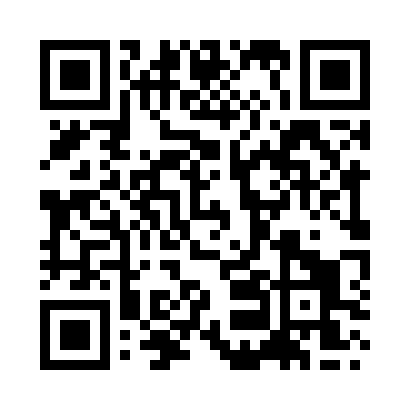 Prayer times for Kinloch Rannoch, Angus, UKMon 1 Jul 2024 - Wed 31 Jul 2024High Latitude Method: Angle Based RulePrayer Calculation Method: Islamic Society of North AmericaAsar Calculation Method: HanafiPrayer times provided by https://www.salahtimes.comDateDayFajrSunriseDhuhrAsrMaghribIsha1Mon2:554:301:217:1010:1111:462Tue2:564:311:217:1010:1011:463Wed2:574:321:217:0910:1011:454Thu2:574:331:217:0910:0911:455Fri2:584:341:217:0910:0811:456Sat2:584:351:227:0910:0711:447Sun2:594:371:227:0810:0611:448Mon3:004:381:227:0810:0511:449Tue3:004:391:227:0710:0411:4310Wed3:014:401:227:0710:0311:4311Thu3:024:421:227:0610:0211:4212Fri3:034:431:227:0610:0111:4213Sat3:034:451:237:0510:0011:4114Sun3:044:461:237:059:5811:4015Mon3:054:481:237:049:5711:4016Tue3:064:491:237:039:5611:3917Wed3:074:511:237:039:5411:3818Thu3:084:531:237:029:5311:3819Fri3:084:541:237:019:5111:3720Sat3:094:561:237:009:5011:3621Sun3:104:581:237:009:4811:3522Mon3:114:591:236:599:4611:3423Tue3:125:011:236:589:4411:3424Wed3:135:031:236:579:4311:3325Thu3:145:051:236:569:4111:3226Fri3:155:071:236:559:3911:3127Sat3:165:091:236:549:3711:3028Sun3:175:101:236:539:3511:2929Mon3:185:121:236:519:3311:2830Tue3:185:141:236:509:3111:2731Wed3:195:161:236:499:2911:26